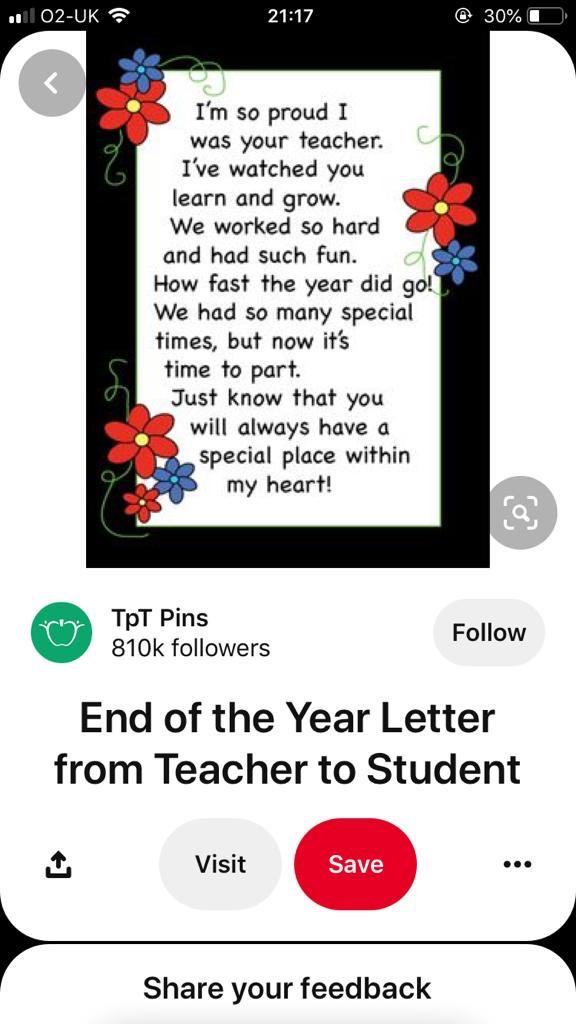 Highworth’s Staff Memories of Year 6 2019 – 2020During our trip to Marchants Hill, a member of PGL staff stopped me to tell me how amazing the Highworth pupils were. He told me that they had been polite, helpful towards staff and their friends and kept going even though it was pouring with rain! We were all very proud.Mrs PankhaniaThere are so many lovely memories to choose from – I have loved being your teacher this year!  One of my favourite moments is seeing your faces when you saw and realised the progress that you were making; the pride radiated from you all and it was such a pleasure to watch you grow in confidence.  I hope that you remember these moments when you’re finding something tricky next year.  Remember what we say, if you’re finding something difficult, it tells you that you’re learning something new and that’s okay! I think I will always remember our History and Geography lessons and will never forget the knowledge you acquired, demonstrated in the high quality essays you wrote.  You continually impressed me, and Mrs Cunningham, with your thirst for knowledge and ability to recall facts, reason and justify your opinions and ask questions that even got us thinking!  I am so proud of you all and of how far you have come.  Good luck and remember, you can achieve anything you want to – myself, and all the staff at Highworth, believe in you!Love Mrs HarrisI have so many good memories, it is difficult to choose from them. I guess one of my favourites is the time spent at Marchants Hill! I really loved getting to know you all outside of the classroom. I loved hearing your squeals and giggles when you went on the big swing and I was so proud of how resilient you were, despite your fears. Above all though, I loved hearing your chatter over meal times. It was the sound of happiness! Another fond memory of mine is of the time when you all wrote the Earth poems! Wow! You gave me goose bumps. Your words demonstrated how passionate and caring you all are - part of our true Highworth family. I will miss you all so very much. Love Mrs Smith I have lots of memories of you all and not just in Year 6. I enjoyed teaching you for PE in previous years – especially watching your enthusiasm and progress in our gymnastics and dance lessons! One of my favourite memories must be spending time with many of you at Marchants Hill. I was so impressed with your attitude on the activities, you really made the adults so proud with your courage and determination in everything you did!It has been a pleasure being part of your Highworth journey, you are all absolute stars and I wish you all the best for the future. Mrs KeatingI really enjoyed being with your class this year and have lots of lovely memories.I remember how impressed I was by your perseverance and give-it-a-go outlook at Marchants Hill and how quiet you were during film night! I remember the progress you made in Maths, your attitude to the SATs and your embracing of the (at times) quite complex topics of Twentieth Century Conflict and Population. I really enjoyed reading your essays and poems and I remember how bowled over I was at the standard of the work you published. I hope you have some lovely memories to take with you and I wish you all the success you deserve in Year 7 and beyond. Mrs CunninghamBack when you were in Year 3, I had the privilege of teaching many of you in Maths. You were all so fun, enthusiastic and ready to learn; qualities that you have kept throughout your time here at Highworth. My fondest memory of you all is just before I went on maternity leave with my first baby (while you were in Year 3) one of you came up to me and said, “Mrs Dimishky, I think your baby is going to be so clever at maths.” I enquired why this child thought so, to which she replied, “Because it’s been here listening to all our maths lessons for months.”Mrs DimishkyI have such fond memories of teaching many of you when you were in Year 1 in '1D'.  I can't believe that you are now in Year 6 and about to move onto Secondary School!  One of my favourite memories is our Year 1 trip to Rushall Farm - it was such a fantastic trip and I remember how smiley you all were and how much you all loved it.  Wishing you all the best as you start the next chapter at your new schools.  LoveMrs Day A great memory I have is during a PE lesson with Mr B, where we were training for sports day. I demonstrated my own skills by coming very close to winning but unfortunately I didn’t! Maybe one day a rematch could happen!!!Mrs Howell I remember our wonderful visit to Collings Hanger farm and how excited you all were to make your own pizzas.  You were such creative chefs and they were delicious too!  You were even more excited to meet Timmy, Virginia’s pet black sheep, but you were amazingly patient as you waited for your turn to stroke him.  It was so lovely to see your huge smiles and watch some of you overcome your nervousness – he really was the friendliest sheep you could ever wish to meet.  But I think my fondest memory of that day (and the activity that made you all have the biggest smiles and laugh the loudest) was watching you enjoy your hill-rolling and running-uphill-backwards races!  Such fun!Mrs KernDear Year 6,I was lucky enough to spend time with you all in Year 3 and 4. Some of my highlights with you were our Trip to the O2 for Young Voices and also having the privilege of being able to go swimming with you all and help some of you learn to swim. Some of you have also joined me in Choir and at the events at the Royal Albert Hall and Energise at the Swan. I also enjoyed watching you all making your Vegetable Chilli and then tucking into it afterwards. You are a lovely group of children and I wish you all well in your new Schools. Keep smiling,Love Mrs LipinskiI remember a few years ago now when one of the Year 5 classes had chickens. Everyone could go and look at them and if they were lucky the children could pick them up too. I remember the amazed look on the children’s faces as they held the chickens in their hands. I think it was when they were in Year 3. There was a camera set up to see the eggs hatch and we had it showing in HID all the time so when the children came to HID, they could see a view of the chickens before starting work. Yes, it may have taken a bit longer to get down to working but the experience was wonderful and the learning from it was fab! And I will never forget the look on the children’s faces!Ms PereiraMany of the choir have been members for the last 4 years. I have seen them take part in school events and concerts, and in larger venues such as the Swan Theatre and the Royal Albert Hall for Energise and Echoes. They have all performed so well and I am really proud of them. They have grown in confidence and have set a good example to the younger members. It was such a shame that they didn't get to perform at the Swan again but I was so impressed with you all at the rehearsals; I know it would have been an amazing performance. Good luck in your new schools and I really hope that you will join a choir in the future.Mrs MartinI remember when we collected cans for the One Can Trust. I was so proud. Every child in 5N brought in 5 cans. You were so kind and my heart burst with pride.Mrs NaidooI had too many to choose from so I thought that I’d write them all down!Year 6 visitors to Little Warriors and watching the children be incredible role models and enjoying toast or Italian bread sticks and a chat.The farm trip in Year 5 and everyone being timed running up the hill and back and learning the names of all the different trees.The Year 5 hand ball tournament at Holmer Green and Highworth leading the singing/cheering and then all the other schools trying to copy us!!Wet play with the very heated table tennis competitions, Dobble, Uno and Top Trumps.Playing hide and seek and a certain someone went missing right up until the bell went and we couldn't find him!Taking Mrs Smith some flowers and then she burst into song singing, "You don't bring me flowers anymore" in front of 6S!!Playing football with some of the boys in 6S and then I fell over the ball straight into a puddle and one of them saying 'Miss Galley looks like she's had a toilet accident.’When a few children were litter picking, but witnessing them actually enjoying it and turning into a survey of what the top favourite chocolate wrapper was.Incredible PowerPoint entries for the sports captain nominations and the amount of effort that was put in!Your social skills and polite manners and asking myself and other staff how our weekend was or wishing us a lovely evening.Mrs Smith’s amazing art classes especially the pop art lesson.  I loved seeing everyone's creations and being flabbergasted.  Please continue to enjoy art.  Mrs Jones' art was really good as well but obviously not as good as year 6!!Year 6 using the laptop for all the different teachers in assemblies and being their helpful assistants!Listening to children in the Nurture Room and being so proud of how mature they are from helping charities to helping their families at home.  Stay amazing.  I will miss you all so very much!!Mrs GalleyTo all our year sixes, we will miss youWe wish you well in all that you doYour journey has been lots of funYou've played in the rain and danced in the sunWe hope you leave us with memories aplentyThat you will still remember us all when you are twentyAll the staff have enjoyed teaching youPlease think of us if you’re feeling blueSadly, your year did not finish that greatWe never knew a lockdown would be our fateBut we survived because you are strongWith the Highworth values you cannot go wrongSo all the very best to you all as you leave us todayWe hope your confidence and character never go awayDo you best, enjoy yourselves, in you we believePlease have faith we know you will achieve!!By Mrs Galley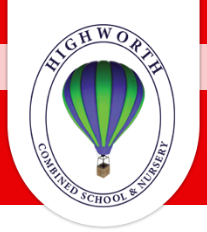 